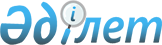 О признании утратившим силу постановления Правительства Республики Казахстан от 12 марта 2013 года № 227 "Об утверждении Правил подтверждения подлинности иностранной электронной цифровой подписи доверенной третьей стороной Республики Казахстан"Постановление Правительства Республики Казахстан от 20 августа 2015 года № 653      Правительство Республики Казахстан ПОСТАНОВЛЯЕТ:



      1. Признать утратившим силу постановление Правительства Республики Казахстан от 12 марта 2013 года № 227 «Об утверждении Правил подтверждения подлинности иностранной электронной цифровой подписи доверенной третьей стороной Республики Казахстан» (САПП Республики Казахстан, 2013 г., № 20, ст. 333).



      2. Настоящее постановление вводится в действие со дня его первого официального опубликования.      Премьер-Министр

      Республики Казахстан                  К. Масимов
					© 2012. РГП на ПХВ «Институт законодательства и правовой информации Республики Казахстан» Министерства юстиции Республики Казахстан
				